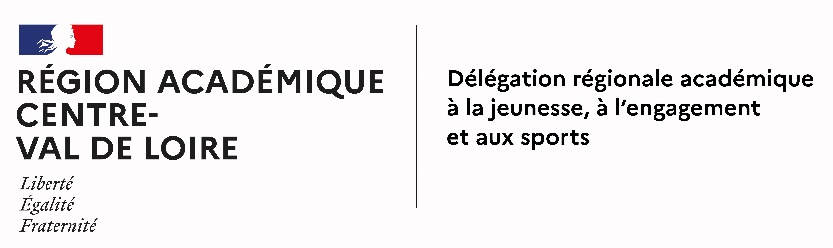 Demande d’agrémentAssociation de jeunesse et d’éducation populaireCe dossier, signé et accompagné des pièces complémentaires listées en dernière page,doit être transmis à la délégation régionale académique à la jeunesse, à l’engagement et aux sports (DRAJES) Centre-Val de Loire- Loiret par voie postale et/ou par voie dématérialiséeAdresse :Délégation régionale académique à la jeunesse, à l’engagement et aux sports CVL-LoiretPôle JEPVA122, rue du Faubourg Bannier - 45042- ORLEANS Cedex 1	Titre officiel de l’association (identique à la déclaration en préfecture)..........................................................................................................................Adresse du siège social (identique à la déclaration en préfecture)CoordonnéesDéclaration et publication au Journal OfficielCadre réservé à l’administrationDate de réception de la demande :Avis de la Commission Spécialisée des agréments :N° d’agrément : 					Date d’agrément :Je soussigné(e), (nom et prénom) ....................................................................., représentant(e) légal (e) de l’association (nom de l’association), déclare :que les informations portées dans le présent formulaire, sont exactes et sincères ;que l’association se conforme aux lois et règlements ;que l'association est à jour de ses obligations administratives, comptables, sociales et fiscales (déclarations et paiements correspondants) (conformément à l’article L. 113-13 du code des relations entre le public et l'administration;que l’association souscrit au contrat d'engagement républicain régi par les articles 10-1 et 25-1 de la loi n°2000-321 du 12 avril 2000 relative aux droits des citoyens dans leurs relations avec les administrations et son décret d'application n° 2021-1947 du 31 décembre 2021 et s’engage à le respecter. (https://www.legifrance.gouv.fr/jorf/article_jo/JORFARTI000044806657)Fait à (lieu)………………………, le (date)………………………… ;Nom et Signature :Pour quelle(s) raison(s) votre association sollicite-t-elle l'agrément JEP ? Quelles sont les motivations à votre demande ?Objet de l’association :Votre association est-elle reconnue d’utilité publique ? :Si les activités de l’association se déroulent dans un équipement, mentionner le nom et l’adresse :Décrire clairement les activités, les publics visés, les horaires, etc. :Tarifs pratiqués par l’association pour accéder aux activités :Votre association est-elle membre d’un réseau ou d’une fédération ?Si oui, merci de préciser la (les) associations(s) ou fédérations(s) dont vous êtes membre :Thématique de l’association :A quelle échelle votre association intervient-elle ?Disposez-vous d’un autre agrément ?Si oui, merci de préciser :Bénévoles, adhérents et usagers :Conseil d’administration :Salariés :Animateurs (bénévoles ou non) :S’il n’y a pas d’animateurs dans votre association, indiquez « État néant »Comment votre association s'inscrit-elle dans une démarche d'éducation populaire ?
Comment favorisez-vous la participation de tous, y compris des jeunes, à la gouvernance de votre association ?Le présent dossier, dûment complété et signé (page 2 avec les attestations sur l’honneur)Le présent dossier, dûment complété (page 2 avec les attestations sur l’honneur) à envoyer par voie dématérialisée en version modifiableLe rapport moral et financier* présenté lors des 2 dernières assemblées généralesLe compte de résultats* des 2 derniers exercicesLe rapport d’activité* des 2 derniers exercicesLe budget prévisionnel* pour l’année en coursLe procès-verbal des 2 dernières assemblées généralesLe règlement intérieur, complémentaire aux statuts de votre association, si votre association en possède unLe projet écrit de l’association (projet associatif, projet éducatif ou pédagogique, projet social…) si celui-ci existeTout document permettant de connaître votre association, ses valeurs, objectifs et activités, notamment pour attester du caractère d’éducation populaireSi le déclarant n’est pas le représentant statutaire ou légal de l’association, joindre le pouvoir ou mandat (portant les 2 signatures : celle du représentant légal et celle de la personne qui va le représenter) lui permettant d’engager celle-ci* tous ces documents doivent être signés par le représentant légal de l’associationCe dossier signé doit être transmis par courrier ou déposé :DRAJESDélégation régionale académique à la jeunesse, à l’engagement et aux sports122, Faubourg BannierPôle JEPVA45042- ORLEANS Cedex 1Et il sera envoyé par mail en version modifiable accompagné des pièces à l’adresse suivante :  anne.laveau@ac-orleans-tours.frN° et rueCode PostalCommuneTéléphoneCourrielDéclaration de création à la (sous) préfecture de :Date de déclaration de création en préfecture :N° RNA (n° à 9 chiffres commençant par W)WDate de publication au Journal OfficielSIRET Date des derniers statuts déposés en préfectureDate du dernier renouvellement des membres du bureau / CANombre total de bénévoles réguliersDont nombre de moins de 18 ans :Dont nombre de plus de 18 ans :Nombre total de membres de l’association :Dont nombre de moins de 18 ans :Dont nombre de plus de 18 ans :Nombre total d’usagers (personnes non adhérentes qui bénéficient cependant des activités de l’association) :Dont nombre de moins de 18 ans :Dont nombre de plus de 18 ans :Nombre de volontaires en service civique :Nombre total de membres du CA :Soit total en ETP :Dont nombre de femmes :Dont nombre d’hommes :Dont nombre de jeunes de moins de 18 ans :Dont nombre de membres de 30 à 60 ans :Dont nombre de membres de plus de 60 ans :Nombre total de salariés :Soit total en ETP :Dont nombre en CDI (+ ETP) :Dont nombre en CDD (+ ETP) :Dont nombre occasionnels ou saisonniers (+ ETP) :Nom & prénomFonctionDiplôme en lien avec l’animationRémunération(oui ou non)